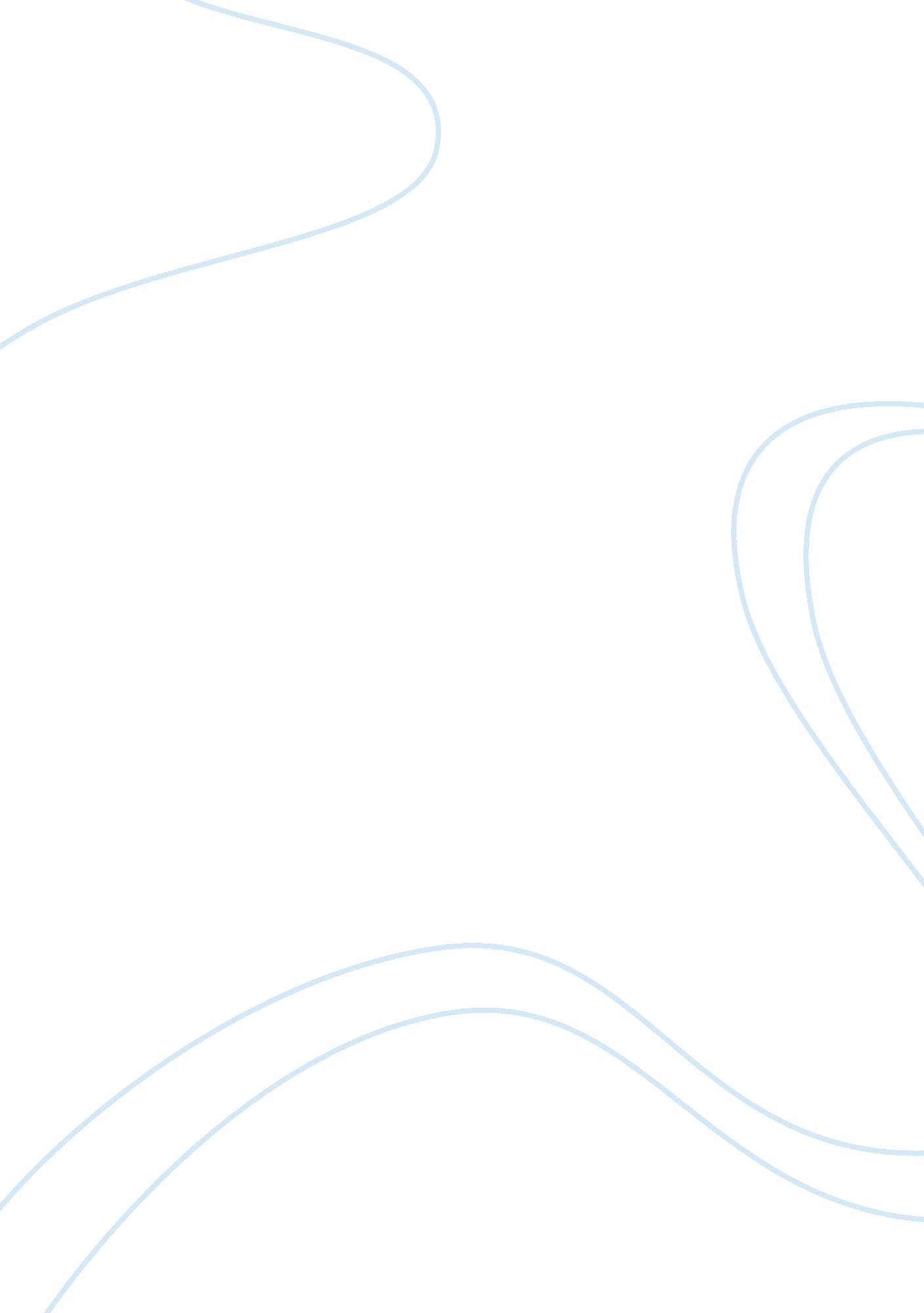 Problems faced by the firmBusiness, Company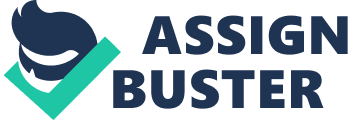 With the quick changing scene of the bookkeeping business, firms are looked with challenges each and every day. Figuring out how to anticipate rising issues and remarkable basic leadership abilities are both imperative to remain over the rest in this very aggressive industry. Here’s a rundown of the regular issues bookkeeping firms are confronting today – and how your business can surmount these difficulties: Advancement of innovation: The change from customary to current procedures remains an issue for most bookkeeping firms as they battle to stay aware of developing innovation and mechanization to live up to their customers’ desires. Effectively using innovation, in any case, can do ponders for your business. Dedicate time and vitality to finding the correct bookkeeping programming programs for your organization, or find outsourcing firms offering them as a feature of their bundle. In the time of present day innovation, essentially utilizing the correct programming program for your organization can result in a huge positive change in your administrations. Attracting and holding customers: The tight rivalry in the business has made growing new organizations a test. With the progression of innovation, firms have ventured up their diversion, pulling in an ever increasing number of customers every year. The weight from the opposition is felt globally as firms are currently ready to give their administrations to customers from around the globe. Be imaginative and center around your organization’s center abilities to have the capacity to offer higher esteem administrations to your customers Greater customer desires: Accounting firms were just seen as specialist organizations previously yet now, customers see them as advisors too. They trust to get stellar administration and significant help from your firm on how they can develop their organizations. So, they need their issues settled. To beat this test, you should know the kind of customer your organization can work with best and point towards gaining customers of that sort. At the point when your administrations are impeccably coordinated with the necessities of your accomplices, you can ensure an effective relationship. From utilizing confounded programming projects to addressing your customer’s needs, every issue in the business can be comprehended by finding the opportune individuals to guide your organization the correct way. These difficulties are regular in the business hence, adequately unraveling those methods you can stretch out beyond the opposition. 